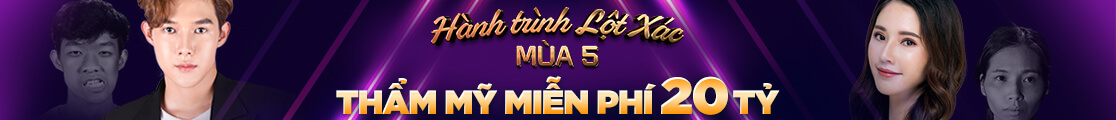 ĐƠN ĐĂNG KÝ DỰ THI HÀNH TRÌNH LỘT XÁC MÙA 5 – 2020Họ và tên thí sinh: ……………………………………………….........................................Sinh ngày…………….tháng………………năm………………………………………...…Địa chỉ thường trú: ……………………………………………………………………………………………………………………………………………………………………………..Địa chỉ tạm trú (chỗ ở hiện tại): ………………………………………………………………………………………………………………………………………………………………..Số điện thoại: …………………...địa chỉ facebook:…………………………….................Số chứng minh nhân dân, số thẻ căn cước:…………………………………………………Nghề nghiệp: ……………………………Tình trạng hôn nhân: ………………………….Trình độ văn hóa: …………………………………; Dân tộc: ……………………………Tên công ty/ nơi làm việc/ Trường học hiện tại: …………………………………………..………………………………………………………………………………………………Địa chỉ công ty/ nơi làm việc/ Trường học hiện tại: ……………………………………….………………………………………………………………………………………………Chiều cao: …………..cm; Cân nặng: …………………………Họ tên bố: ………………………………Năm sinh …………Nghề nghiệp…..……..…….Địa chỉ: …………………………………………………..Số điện thoại: ……………….…Họ tên mẹ: ……………………………...Năm sinh …………Nghề nghiệp………….……Địa chỉ: …………………………………………………..Số điện thoại: …………………Các năng khiếu (nếu có): …………………………………………………………………..Những khiếm khuyết trên gương mặt và cơ thể: …………………………………………..………………………………………………………………………………………………………………………………………………………………………………………………………………………………………………………………………………………………………………………………………………………………………………………………………………………………………………………………………………………………………………………………………………………………………………………………Tiền sử bệnh tật nếu có (hoặc đã từng phẫu thuật thẩm mỹ): ……………………………...………………………………………………………………………………………………………………………………………………………………………………………………………………………………………………………………………………………………………………………………………………………………………………………………………………………………………………………………………………………………………………………………………………………………………………………………Câu chuyên bản thân: ………………………………………………………………………………………………………………………………………………………………………………………………………………………………………………………………………………………………………………………………………………………………………………………………………………………………………………………………………………………………………………………………………………………………………………………………………………………………………………………………………………………………………………………………………………………………………………………………………………………………………………………………………………………………………………………………………………………………………………………………………………………………………………………………………………………………………………………………………………………………………………………………………………………………………………………………………………………………………………………………………………………………………………………………………………………………………………………………………………………………………………………………………………………………………………………………………………………………………………………………………………………………………………………………………………………………………………………………………………………………………………………………………………………………………………………………………………………………………………………………………………………………………………………………………………………………………………………………………………………………………………………………………………………………………………………………………………………………………………………Ước mơ và nguyện vọng sau khi thực hiện phẫu thuật thẩm mỹ: …………………………………………………………………………………………………………………………………………………………………………………………………………………………………………………………………………………………………………………………………………………………………………………………………………………………………………………………………………………………………………………………………………………………………………………………………………………………………………………………………………………………………………………………………………………………………………………………………………………………………………………………………………………………………………………………………………………………………………………………………………………………………………………………………………………………………………………………Bốn (4) ảnh gồm: Ảnh bên trái gương mặt, ảnh bên phải gương mặt, ảnh chính diện toàn bộ gương mặt, ảnh toàn thân kích thước 7cmx13cm.Tôi đã đọc và hiểu đầy đủ thể loại cuộc thi hành trình lột xác mùa 5 và tự thấy mình đáp ứng đầy đủ điều kiện tham gia cuộc thi. Tôi cam kết tự nguyện đăng ký tham gia cuộc thi, sẽ tuân thủ đúng theo thể lệ và tất cả nội quy, quy định do Ban tổ chứ bạn hành.Ngày…………tháng……..năm……..Người đăng ký dự thi (ký và ghi rõ họ tên)